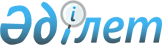 О внесении изменений в Положение о государственном учреждении "Отдел образования акимата города Экибастуза"
					
			Утративший силу
			
			
		
					Постановление акимата города Экибастуза Павлодарской области от 17 марта 2016 года № 289/3. Зарегистрировано Департаментом юстиции Павлодарской области 15 апреля 2016 года № 5078. Утратило силу постановлением акимата города Экибастуза Павлодарской области от 29 июля 2016 года N 824/8      Сноска. Утратило силу постановлением акимата города Экибастуза Павлодарской области от 29.07.2016 N 824/8.

      В соответствии с Законом Республики Казахстан от 23 января 2001 года "О местном государственном управлении и самоуправлении в Республике Казахстан", Законом Республики Казахстан от 1 марта 2011 года "О государственном имуществе", Указом Президента Республики Казахстан от 29 октября 2012 года № 410 "Об утверждении Типового положения государственного органа Республики Казахстан", акимат города Экибастуза ПОСТАНОВЛЯЕТ:

      1. Внести в постановление акимата города Экибастуза от 24 апреля 2015 года № 458/5 "Об утверждении Положения о государственном учреждении "Отдел образования акимата города Экибастуза" (зарегистрировано Департаментом юстиции Павлодарской области 29 мая 2015 года № 4498, опубликовано 04 июня 2015 года в газетах "Отарқа" № 22 (1272) и "Голос Экибастуза" № 22 (3084) следующие изменения:

      в Положении о государственном учреждении "Отдел образования акимата города Экибастуза", утвержденном вышеуказанным постановлением:

      в пункте 20:

      подпункт 22) изложить в новой редакции следующего содержания:

      "осуществление функции государства по опеке и попечительству в целях защиты прав и интересов несовершеннолетних, в том числе детей-сирот и детей, оставшихся без попечения родителей, нуждающихся в усыновлении, установлении над ними опеки или попечительства, патроната, и детей-сирот, детей, оставшихся без попечения родителей, находящихся под опекой или попечительством, на патронате, а также воспитывающихся в организациях для детей-сирот и детей, оставшихся без попечения родителей;";

      подпункт 26) исключить;

      в пункте 32:

      подпункт 24) изложить в новой редакции следующего содержания: 

      "24) "Коммунальное государственное учреждение "Школа-лицей № 36 отдела образования акимата города Экибастуза";";

      подпункт 44) исключить;

      подпункты 54) и 65) изложить в новой редакции следующего содержания: 

      "54) "Коммунальное государственное казенное предприятие "Центр полиязычного развития ясли-сад № 6 "Золотая рыбка" отдела образования акимата города Экибастуза";";

      "65) "Коммунальное государственное казенное предприятие "Центр полиязычного развития ясли-сад № 20 "Мерей" отдела образования акимата города Экибастуз";".

      2. Государственному учреждению "Отдел образования акимата города Экибастуза":

      обеспечить официальное опубликование настоящего постановления в установленном законодательством порядке;

      принять иные необходимые меры, вытекающие из настоящего постановления.

      3. Контроль за исполнением настоящего постановления возложить на курирующего заместителя акима города Экибастуза.

      4. Настоящее постановление вводится в действие со дня его первого официального опубликования.


					© 2012. РГП на ПХВ «Институт законодательства и правовой информации Республики Казахстан» Министерства юстиции Республики Казахстан
				
      Аким города Экибастуза

А. Вербняк
